Anleitung für das Braillebild: Uhr18 Zeilen mit bis zu 27 FormenDem Glücklichen schlägt keine Stunde…Tick-tack, tick-tack. Vielleicht hast du auch so eine Tastuhr wie in diesem Braillebild. Der kleine Zeiger zeigt die Stunden an, die Minuten kannst Du am großen Zeiger ablesen. Oben in der Mitte findest du die 12, die durch drei Punkte gekennzeichnet ist. Die 3, 6 und 9 haben jeweils zwei Punkte und alle anderen Stunden sind mit einem Punkt gekennzeichnet. Das ist bei fast allen Tastuhren so. Im März und Oktober werden in vielen europäischen Ländern noch die Uhren umgestellt. Aber die meisten Tastuhren stellen sich nicht automatisch um. Vielleicht kannst du mit diesem Braillebild jemanden an die Zeitumstellung erinnern.Wie spät ist es auf unserer Tastuhr?So geht’sTippe die Zeichen mit Hilfe der folgenden Anleitung auf der Punktschriftmaschine. Zwei oder drei Großbuchstaben wie zum Beispiel „AU“ oder „SCH“ sind Kürzungen. Alle Zeichen findest du in unserem Alphabet.6 mal Leerzeichen, 17 mal g5 mal Leerzeichen, g, 8 mal Leerzeichen, l, 8 mal Leerzeichen, g4 mal Leerzeichen, g, 4 mal Leerzeichen, Punkt 5, 4 mal Leerzeichen, Klammer, 4 mal Leerzeichen, Komma, 4 mal Leerzeichen, g3 mal Leerzeichen, g, 10 mal Leerzeichen, Vollzeichen, 10 mal Leerzeichen, g2 mal Leerzeichen, Vollzeichen, 3 mal Leerzeichen, Komma, 7 mal Leerzeichen, Vollzeichen, 7 mal Leerzeichen, Punkt 5, 3 mal Leerzeichen, Vollzeichen2 mal Leerzeichen, Vollzeichen, 11 mal Leerzeichen, Vollzeichen, 11 mal Leerzeichen, Vollzeichen2 mal Leerzeichen, Vollzeichen, 11 mal Leerzeichen, Vollzeichen, 11 mal Leerzeichen, Vollzeichen2 mal Leerzeichen, Vollzeichen, Leerzeichen, Doppelpunkt, 9 mal Leerzeichen, 6 mal Vollzeichen, 4 mal Leerzeichen, Doppelpunkt, Leerzeichen, Vollzeichen2 mal Leerzeichen, Vollzeichen, 23 mal Leerzeichen, Vollzeichen2 mal Leerzeichen, Vollzeichen, 23 mal Leerzeichen, Vollzeichen2 mal Leerzeichen, Vollzeichen, 3 mal Leerzeichen, Komma, 15 mal Leerzeichen, Punkt 5, 3 mal Leerzeichen, Vollzeichen3 mal Leerzeichen, Klammer, 21 mal Leerzeichen, Klammer4 mal Leerzeichen, Klammer, 4 mal Leerzeichen, Punkt 5, 9 mal Leerzeichen, Komma, 4 mal Leerzeichen, Klammer5 mal Leerzeichen, Klammer, 8 mal Leerzeichen, b, 8 mal Leerzeichen, Klammer6 mal Leerzeichen, 17 mal Klammer5 mal Leerzeichen, 19 mal Vollzeichen3 mal Leerzeichen, 23 mal Vollzeichen2 mal Leerzeichen, 25 mal VollzeichenSo sieht das Bild aus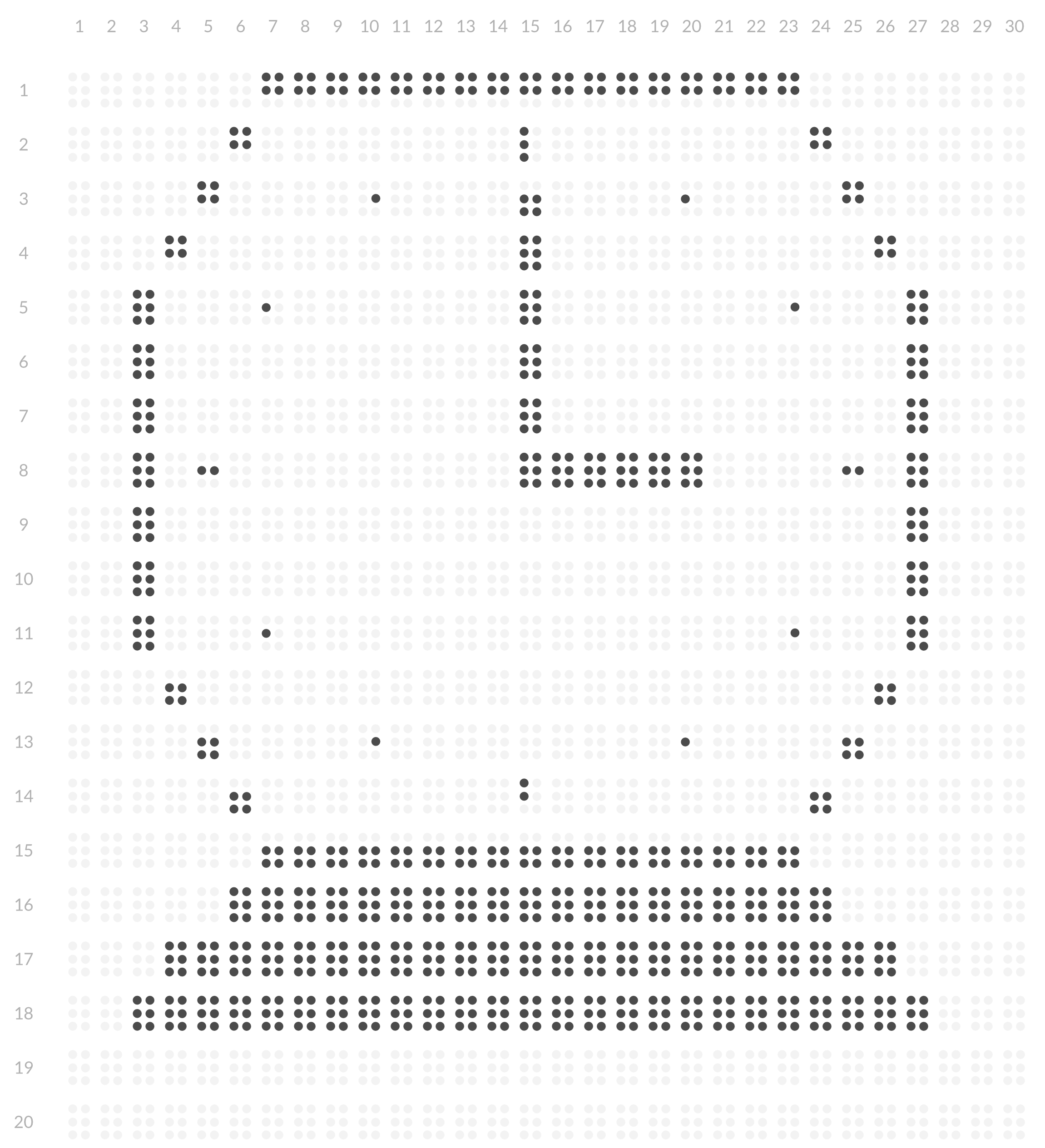 